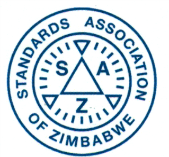 Achieving Business Excellence Through StandardsPROJECT FLYERNEW PROJECT ON COMMITTEE TC FD077: BEVERAGES: FOR A STANDARD ON KAMBUCHAThe Standards Association of Zimbabwe has a project on hand to draft a standard on Kambucha.Objective:  The standard specifies requirements for Kambucha beverages made from fermentation process using organic /natural ingredients.Scope of the project:  Fresh Kambucha products have been affected by illicit and counterfeit products permeating the market. Having a standard will help in safeguarding the health and safety of consumers.Justification of the project:  Fresh Kambucha products have been affected by illicit and counterfeit products permeating the market. Having a standard will help in safeguarding the health and safety of consumers.Standard setting process – <hyperlink > flow chartTimeline: Expected date of publication: Dec 2024Standard setting procedure – <hyperlink ZWS Directives>Invitation to participate Those who wish to take part in this committee or comment on the standard setting process and scope, please contact Loveness K Masveure by 13 February 2024 Standards Association of ZimbabweNorthridge ParkNo. 1 Northend CloseBorrowdaleHarareTel: 04 882017/9Email: lmasveure@saz.org.zw